ADAM MELCHOR TAPS BRISTON MARONEY FOR UPLIFTING SINGLE “HOLD ON FOR DEAR LIFE”WATCH THE VIDEO HERE2022 TOUR DATES WITH CHELSEA CUTLER JUST ANNOUNCED 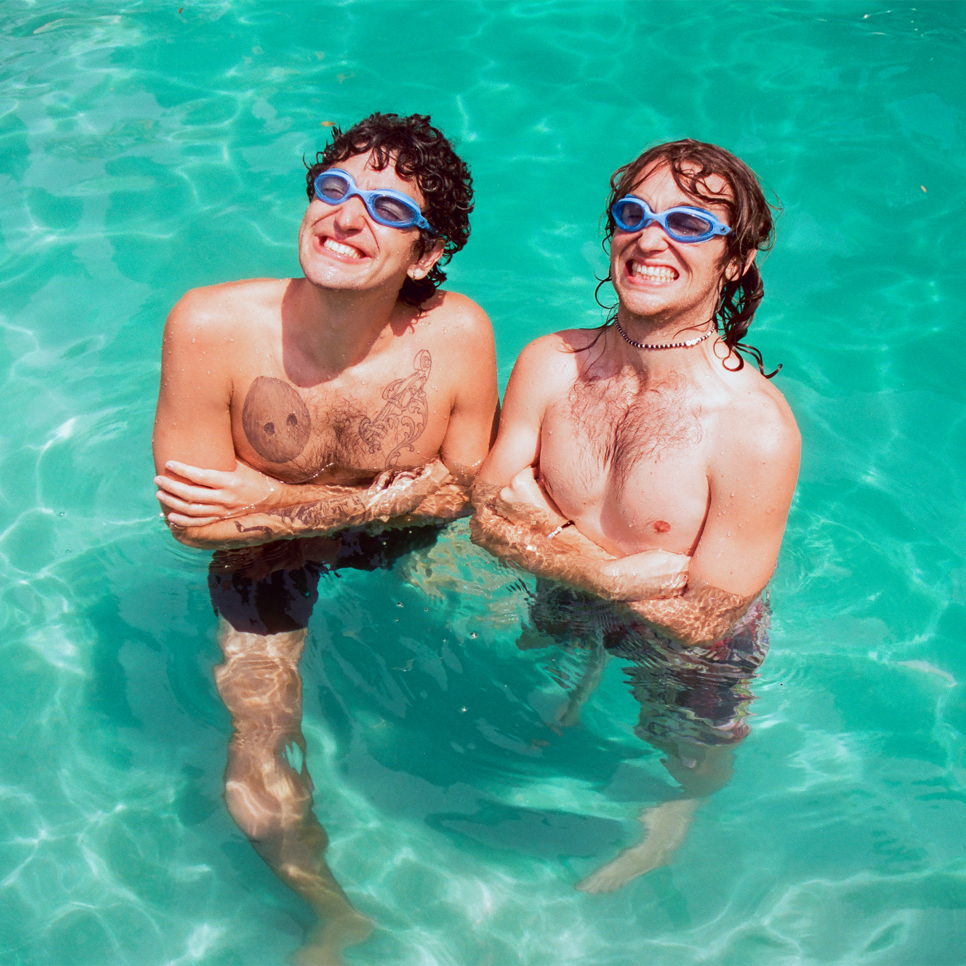 November 12, 2021 (Los Angeles, CA) – Los Angeles-based singer/songwriter Adam Melchor returns today with the feel-good anthem, and video for, “Hold on for Dear Life,” a collaboration with Tennessee troubadour Briston Maroney. Listen to “Hold on for Dear Life” via Warner Records HERE and watch the video HERE. With lilting harmonies and lush instrumentation that evoke ’60s icons like The Monkees and The Byrds, Melchor’s latest single is about leaps of faith and enjoying the dizzying rush of new experiences.“It’s about taking the plunge, jumping into the unknown,” Melchor says of the duet. “Even if you’re flying by the seat of your pants, sometimes the scariest things are the most fulfilling.” That sentiment is expertly captured in the intricate chorus and accompanying video as the two plunge into the deep end of a pool. “Sometimes I feel like the kite and sometimes I feel like the hands that hold the strings too tight,” the duo sing over jaunty guitars and glittering piano. “Hold on for dear life.” It turns out the track is the result of a (mostly) happy accident. Melchor literally bumped into Maroney on the streets of Nashville and they decided to record together. “I remember being so stoked about it that I accidentally knocked Briston’s phone over and smashed his screen,” he says. Replacing Maroney’s cell is a small price to pay for the winning addition to Melchor’s discography, which has grown significantly over the last year. “Hold on for Dear Life,” follows fuzzy pop-rock hit “What a Damn Shame” and the Lennon Stella-assisted “Light Year,” which has amassed more than 5 million streams. Those songs dropped after the arrival of the 25-year-old’s debut Warner Records project, Melchor’s Lullaby Hotline, Vol. 1., which includes 12 of the 44 songs he texted and emailed fans in 2020 as part of a project during lockdown. The album received glowing reviews from Esquire, Billboard, Teen Vogue, SPIN, and more. The breakout artist is currently supporting his debut project and spate of recent singles on a headline tour of North America. Currently underway, the live extravaganza boasts 30+ dates including stops at hallowed music venues such as Los Angeles’ El Rey Theatre and the Music Hall of Williamsburg in Brooklyn. See Melchor’s live dates below and purchase tickets here. Next year, he will join Chelsea Cutler on her When I Close My Eyes tour. With a rapidly growing fanbase and a knack for insightful, intricately arranged pop songs, Melchor’s ascent seems destined to continue in 2022. ADAM MELCHOR 2021 FALL TOUR DATES:November 12 - Asheville, NC - The Grey EagleNovember 13 - Nashville, TN - Yee-Haw Brewing Co.November 16 	- New Orleans, LA - Gasa GasaNovember 18 	- Houston, TX - The Heights TheaterNovember 19 	- Austin, TX - Antones NightclubNovember 22 	- Dallas, TX - Kessler TheaterDecember 1 - Columbus, OH - A&R Music BarDecember 2 - Pittsburgh, PA - Spirit HallDecember 3 - Jersey City, NJ - White Eagle HallDecember 4 - Philadelphia, PA - The FoundryDecember 7 - Baltimore, MD - Metro GalleryDecember 8 - Richmond, VA - Richmond Music Hall at Capital Ale HouseWHEN I CLOSE MY EYES / CHELSEA CUTLER 2022 TOUR DATES:March 9 - Austin, TX - Stubb’s Outdoors
March 10 - Dallas, TX - House of Blues
March 12 - Houston, TX- House of Blues
March 15 - St. Petersburg, FL- Jannus Live
March 16 - Charleston, SC - Charleston Music Hall
March 17 - Charlotte, NC - The Fillmore
March 18 - Atlanta, GA - The Eastern
March 20 - Norfolk, VA - The Norva
March 22 - Pittsburgh PA - Stage AE
March 23 - Washington, DC - Echostage
March 25 - Toronto, ON - Queen Elizabeth Theater
March 26 - Boston, MA - Roadrunner
March 30 - Columbus, OH - Express Live!
April 1 - Madison, WI - The Sylvee
April 3 - Minneapolis, MN - Fillmore
April 5 - Indianapolis, IN - Old National Centre
April 6 - Detroit, MI - Royal Oak Music Theater
April 7 - St. Louis, MO - The Pageant
April 9 - Boulder, CO - Boulder Theater
April 10 - Denver, CO - Ogden Ballroom
April 13 - Salt Lake City, UT - Union Ballroom
April 14 - Boise, ID - Knitting Factory
April 20 - Phoenix, AZ - Marquee Theatre
April 26 - Seattle, WA - Paramount Theater
April 27 - Portland, OR- Roseland BallroomABOUT ADAM MELCHOR:Adam Melchor’s journey thus far has been far from conventional. Long story short, this proud Jersey boy picked up a guitar and eventually fulfilled his lifelong dream of becoming a musician in Los Angeles. But in reality, he got there by singing for mobsters “well-suited insurance guys” at pizza parlors, getting an Opera degree, playing thousands of hours in various dives, churches, and restaurants (sometimes in the same day), and driving across the country to the West Coast in an old Toyota Camry (twice). Moving to Los Angeles during 2018, he had sessions with everyone from Charlie Puth to The Chainsmokers, and has also toured alongside Mt. Joy, Dodie, Rodrigo Y Gabriela, and JS Ondara. Picking up steam, his single “Real Estate” gained impressive traction leading up to the 2020 SUMMER CAMP EP. After racking up more than 40 million streams and garnering acclaim from NPR, Wonderland Magazine, Billboard, Atwood Magazine, and more, he properly made his debut earlier this year with Melchor Lullaby Hotline, Vol. 1.###FOLLOW ADAM MELCHOR:Official | Instagram | TikTok | YouTube | Press MaterialsFor more information, please contact: Darren Baber | Warner RecordsDarren.Baber@warnerrecords.comCeri Roberts | Warner RecordsCeri.Roberts@warnerrecords.com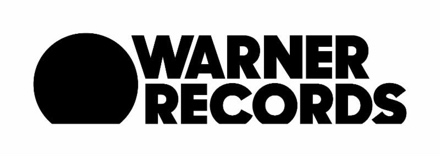 